Протоколпубличных слушаний по вопросам градостроительной деятельности на территории Котельниковского городского поселения Котельниковского муниципального района Волгоградской области"17" февраля  2022 г. Публичные слушания организованы Комиссией по подготовке проекта внесения изменений в Генеральный план Котельниковского городского поселения.по вопросу возможности согласия с: Проектной документацией «Внесение изменений в генеральный план Котельниковского городского поселения», подготовленной ООО «Корпус»                                                                                                                                        Срок  проведения   публичных   слушаний  с "14" января 2022 по "17" февраля 2022.    Собрание участников публичных слушаний проводится в 14-00 Московского времени в нежилом здании МБУК «Дом культуры», расположенном по адресу: Волгоградская область, Котельниковский район, г. Котельниково, ул. Ротмистрова, 6 «а».дата, время, место проведения собрания (собраний)    Проект размещен с "14" января 2022г.: на сайте администрации Котельниковского городского поселения https://akgp.ru/ и на информационном стенде по ул. Ленина, 9, г. Котельниковов здании администрации Котельниковского муниицпального района. Опубликован в печатном издании газеты «ИСКРА» 15.01.2022г.    Публичные   слушания проводятся  в  порядке,  установленном  решением Совета народных депутатов Котельниковского городского поселения Котельниковского муниципального района Волгоградской области от 19.08.2021г. N 69/362 "Об утверждении  Порядка  организации  и проведения публичных слушаний по проектам  документов  в  сфере  градостроительной деятельности в Котельниковского городского поселения Котельниковского муниципального района Волгоградской области".    Ознакомиться с проектом решений и информационными материалами к проекту возможно было с "14" января 2022: на сайте администрации Котельниковского городского поселения https://akgp.ru/ и на информационном стенде по ул. Ленина, 9, г. Котельниковов здании администрации Котельниковского муниицпального района.информация об официальном сайте и (или) информационных системах  Открытие  и  проведение  экспозиции  по  проектам решений состоялись                         с_"14"января 2022 на стенде администрации Котельниковского городского поселения, расположенном по адресам: Волгоградская область, Котельниковский район,                                    г. Котельниково, ул. Ленина, д. 9, Волгоградская область, Котельниковский район,                                    г. Котельниково, ул. Родина, 27 .дата, место открытия экспозиции проекта, сроки проведения экспозиции,дни и часы, в которые возможно посещение экспозиции  Предложения и замечания участники публичных слушаний, касающиеся проектов вправе были вносить в срок до "14" февраля 2022 г. посредством:    -  направления  в  письменной  форме  в  адрес администрации Котельниковского городского поселения Котельниковского муниципального района Волгоградской области по адресу: ул. Ленина, 9, г. Котельниково, Волгоградская область, 404354;    - письменной  или устной формы в ходе проведения собрания или  собраний участников публичных слушаний;    - записи в книге (журнале) учета посетителей экспозиции проекта.Информация,  содержащаяся  в  опубликованном  оповещении  о  начале публичных  слушаний,  дата  и  источник  его опубликования: "14" января 2022г.: на сайте администрации Котельниковского городского поселения https://akgp.ru/, опубликован в печатном издании газеты «ИСКРА» 15.01.2022г.Информация  о  сроке,  в течение которого принимались предложения изамечания  участников  публичных слушаний, о территории,  в  пределах  которой  проводятся  публичные слушания с "14" января 2022г. по "17" февраля 2022г.Предложения  и  замечания  участников   публичных слушаний, являющихся:- участниками   публичных  слушаний;- иными участниками публичных слушаний.Приложение к протоколу на 2 л. Выборы председателя публичных слушаний Выбрать председателем публичных слушаний: Федорова А. Л. Результаты голосования:«за» -   25  «против» -    0  ; «воздержались» -  0 .Решено: избрать председателем публичных слушаний: Федорова А. Л.Выборы секретаря публичных слушаний Выбрать секретарем публичных слушаний: Ламскову Н.А.Результаты голосования:«за» - 25 ; «против» - 0 ; «воздержались» - 0.Избрать секретарем публичных слушаний: Ламскову Н. А.Вступительное слово: Главы  Котельниковского городского поселения Федорова А. Л.: Сегодня проводятся публичные слушания организованные на основании постановления администрации Котельниковского городского поселения №8 от 12.01.2022г. «О НАЗНАЧЕНИИ И ПРОВЕДЕНИИ ПУБЛИЧНЫХ СЛУШАНИЙ ПО УТВЕРЖДЕНИЮ ПРОЕКТА ВНЕСЕНИЯ ИЗМЕНЕНИЙ  В ГЕНЕРАЛЬНЫЙ ПЛАН КОТЕЛЬНИКОВСКОГО ГОРОДСКОГО ПОСЕЛЕНИЯ КОТЕЛЬНИКОВСКОГО МУНИЦИПАЛЬНОГО РАЙОНА  ВОЛГОГРАДСКОЙ ОБЛАСТИ» по вопросу возможности утверждения: Проектной документации «Внесение изменений в генеральный план Котельниковского городского поселения», подготовленную ООО «Корпус»Внесенные предложения замечания:Результат голосования  (количество голосов):   25   за;    0   против;   0    воздержались.Перечень принявших участие в рассмотрении проекта участников публичных слушаний на     листах.Председательствующий на публичных слушаниях:                ________________                     (Федоров А. Л.)                                                                    (подпись)                                    (ф.и.о.)Секретарь:                                            ________________                   (Ламскова Н. А)                                                                    (подпись)                                     (ф.и.о.)ПОВЕСТКА ДНЯОбсуждения возможности согласия с проектной документацией «Внесение изменений в генеральный план Котельниковского городского поселения», подготовленной ООО «Корпус» и направлении ее на утверждение в Совет народных депутатов Котельниковского городского поселения.Выступление: специалиста ООО «Корпус»  Шмелевой Юлии Валерьевны                                                                                                                       Суть выступления: Проект  внесения изменений в Генеральный план Котельниковского городского поселения разработан ООО «Корпус» в соответствии с муниципальным контрактомЦель генерального плана:определение назначения территорий исходя из совокупности социальных, экономических, экологических и иных факторов в целях обеспечения устойчивого развития территории городского поселения, развития инженерной, транспортной и социальной инфраструктур, позволяющего обеспечить комплексное устойчивое развитие данной территории с благоприятными условиями жизнедеятельности;обоснование необходимости резервирования и изъятия земельных участков для размещения объектов местного значения поселения.Проект  внесения изменений в Генеральный план Котельниковского городского поселения разработан ООО «Корпус» в соответствии с муниципальным контрактомЦель генерального плана:определение назначения территорий исходя из совокупности социальных, экономических, экологических и иных факторов в целях обеспечения устойчивого развития территории городского поселения, развития инженерной, транспортной и социальной инфраструктур, позволяющего обеспечить комплексное устойчивое развитие данной территории с благоприятными условиями жизнедеятельности;обоснование необходимости резервирования и изъятия земельных участков для размещения объектов местного значения поселения.Проект  внесения изменений в Генеральный план Котельниковского городского поселения разработан ООО «Корпус» в соответствии с муниципальным контрактомЦель генерального плана:определение назначения территорий исходя из совокупности социальных, экономических, экологических и иных факторов в целях обеспечения устойчивого развития территории городского поселения, развития инженерной, транспортной и социальной инфраструктур, позволяющего обеспечить комплексное устойчивое развитие данной территории с благоприятными условиями жизнедеятельности;обоснование необходимости резервирования и изъятия земельных участков для размещения объектов местного значения поселения.                                                                       Третий вариант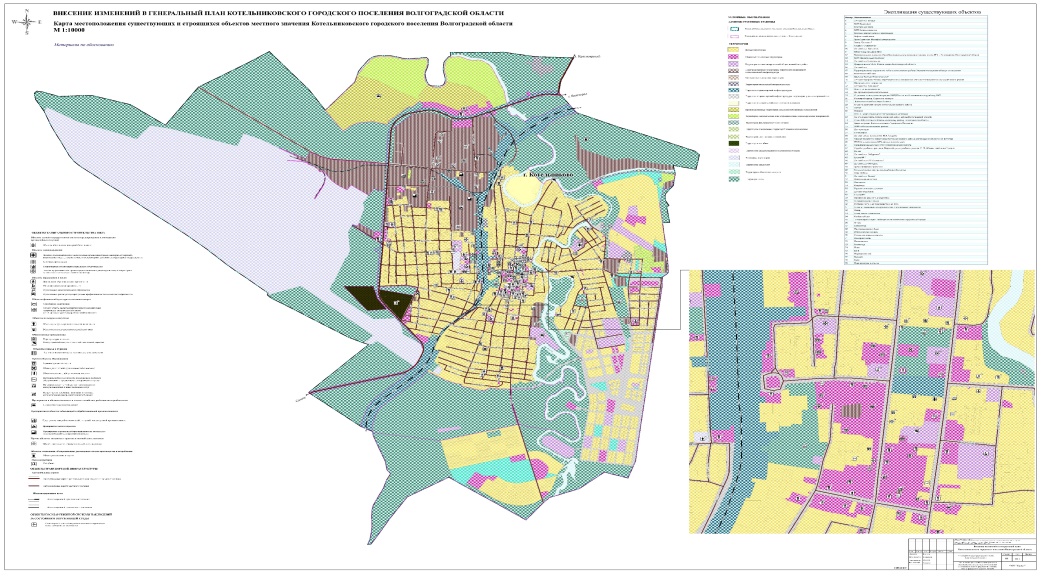 Основу экономики Котельниковского городского поселения составляют крупные и средние предприятия, а также субъекты малого и среднего предпринимательства, осуществляющие следующие виды деятельности: добыча полезных ископаемых, обрабатывающее производства, производство и распределение электроэнергии, газа и воды, строительство.Большую часть экономики г. Котельниково составляют торговля продуктами сельскохозяйственного производства, одеждой, производство и продажа стройматериалов, электрохозтоваров. Для реализации продукции на территории города расположены и обустроены 2 рынка, несколько десятков павильонов.Промышленное производство на территории Котельниковского городского поселения представлено следующими отраслями:добывающая:•	ООО «ЕвроХим-ВолгаКалий» – (добыча калийных солей);обрабатывающая:•	Котельниковский Арматурный завод – филиал ОАО «Волгограднефтемаш» – (производство металлических изделий);•	Муниципальное автономное учреждение газета «Искра» (издательская и полиграфическая деятельность);•	ООО «Волгоград-ремстройсервис» (производство   бетона);•	Котельниковское ДРСУ филиал ОГУП «Волгоградавтодор».производство и распределение электроэнергии, газа, пара и воды:•	МУП «Тепловые сети»;•	МУП «Водоканал»;•	ОАО «Волгоградоблэлектро»;•	ОАО «Волгоградэнергосбыт».По состоянию на 01.01.2021 на территории  Котельниковского городского поселения действуют 77 предприятий розничной торговли, 22 предприятий общественного питания (кафе, закусочные) и 82 предприятия, оказывающих бытовое обслуживание населениюИнженерная инфраструктура:необходимость модернизации и расширения водопроводных сетей, линий электропередач, реконструкции котельнойОтложенный дефицит общеобразовательных учреждений, дошкольных общеобразовательных учреждений , объектов спортивного назначения, культурно-досугового типаНеобходимость организации гражданского кладбища в г. Котельниково, в связи с исчерпанием территориального ресурса действующего кладбища.Виды функциональных зон в редакции генерального плана утвержденного в 2017 году (Решением совета народных депутатов Котельниковского городского поселения муниципального района Волгоградской области IV созыва № 20/114 от 22.12.2017г.)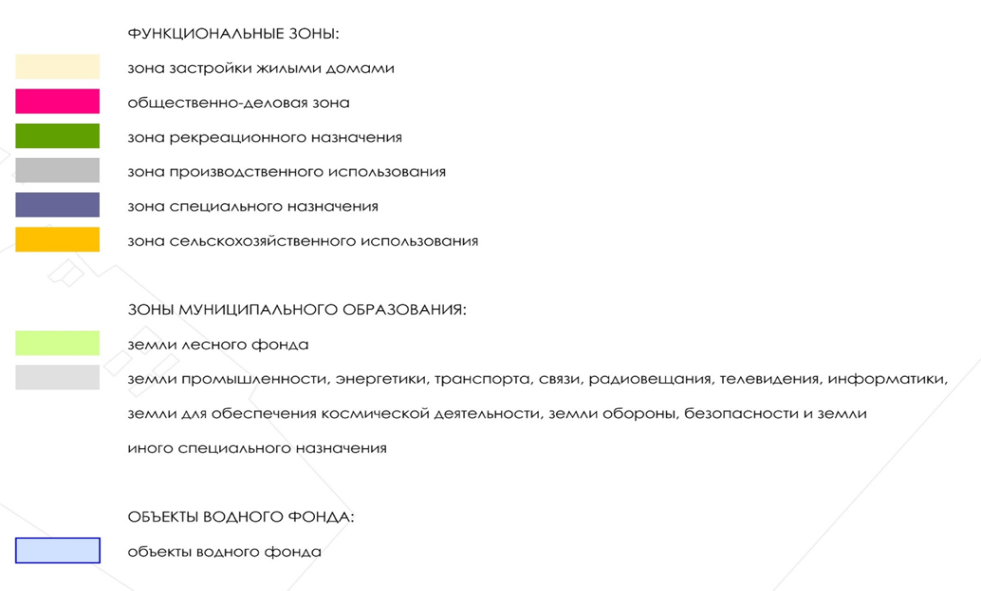 В проекте внесения изменений в Генеральный план выделяются следующие виды функциональных зон в соответствии с Приказом Минэкономразвития РФ от 09.01.2018г. №10)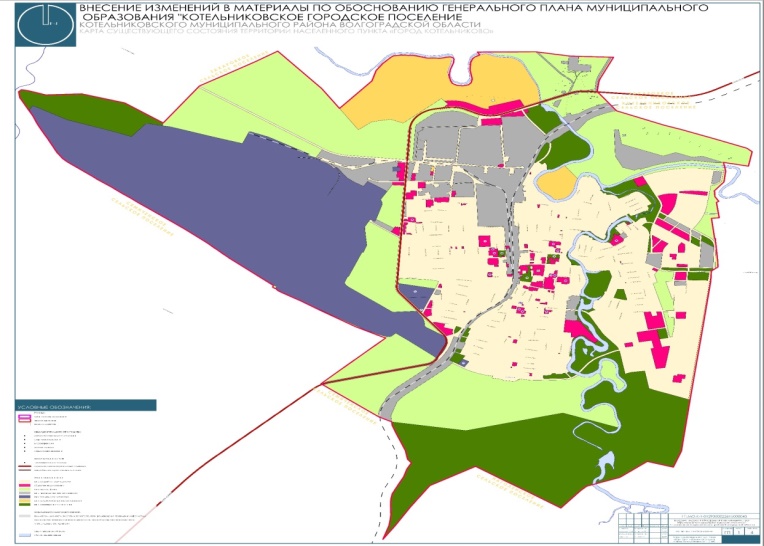 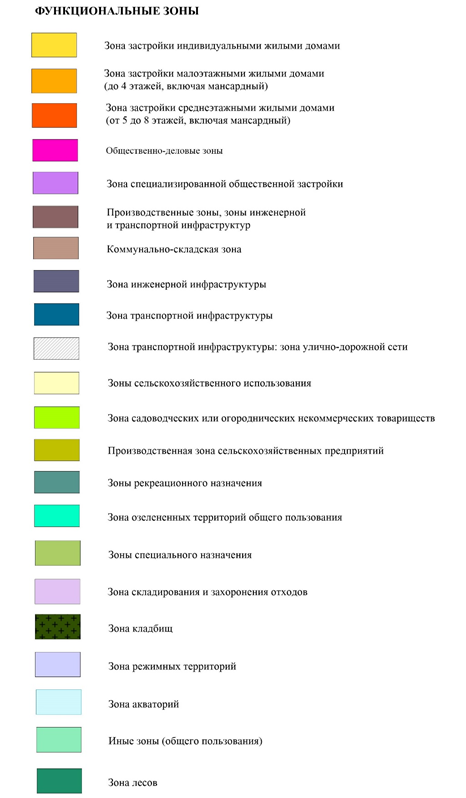 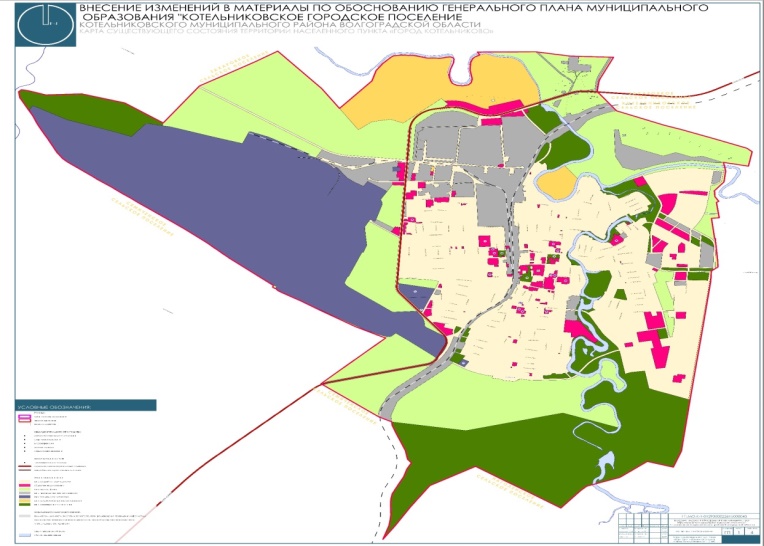 Существующая граница г. КотельниковоПланируемая граница г. Котельниково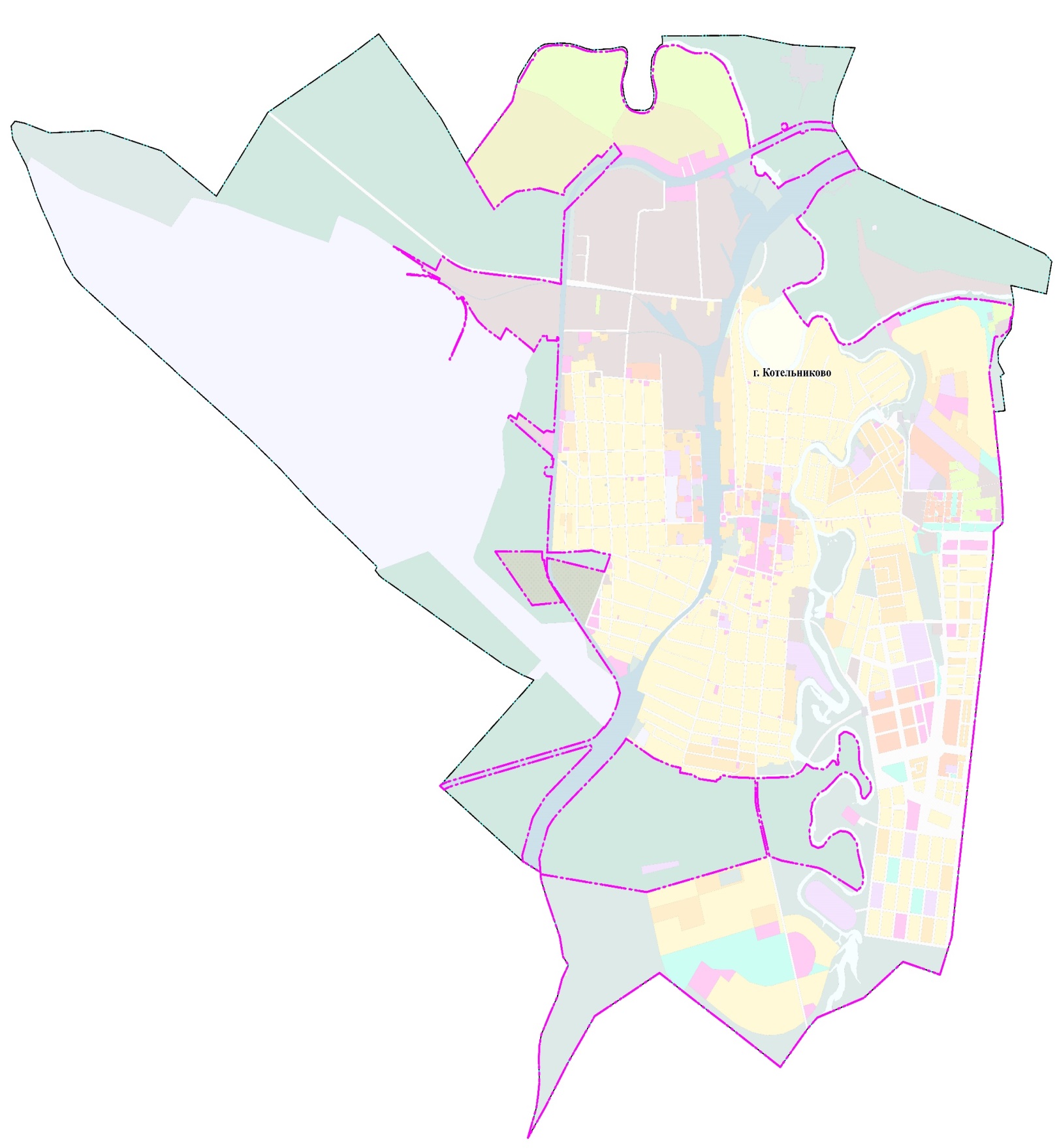 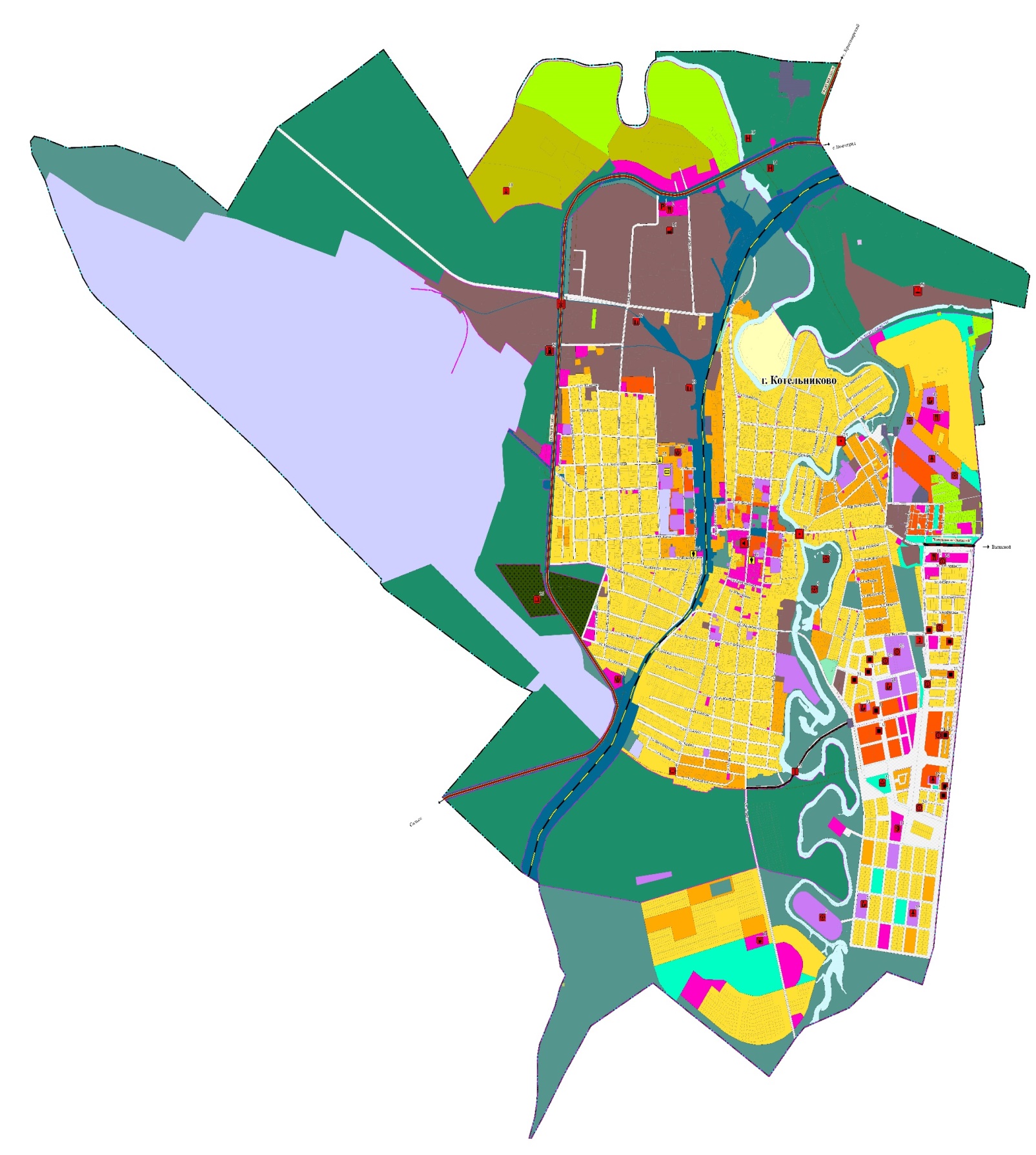 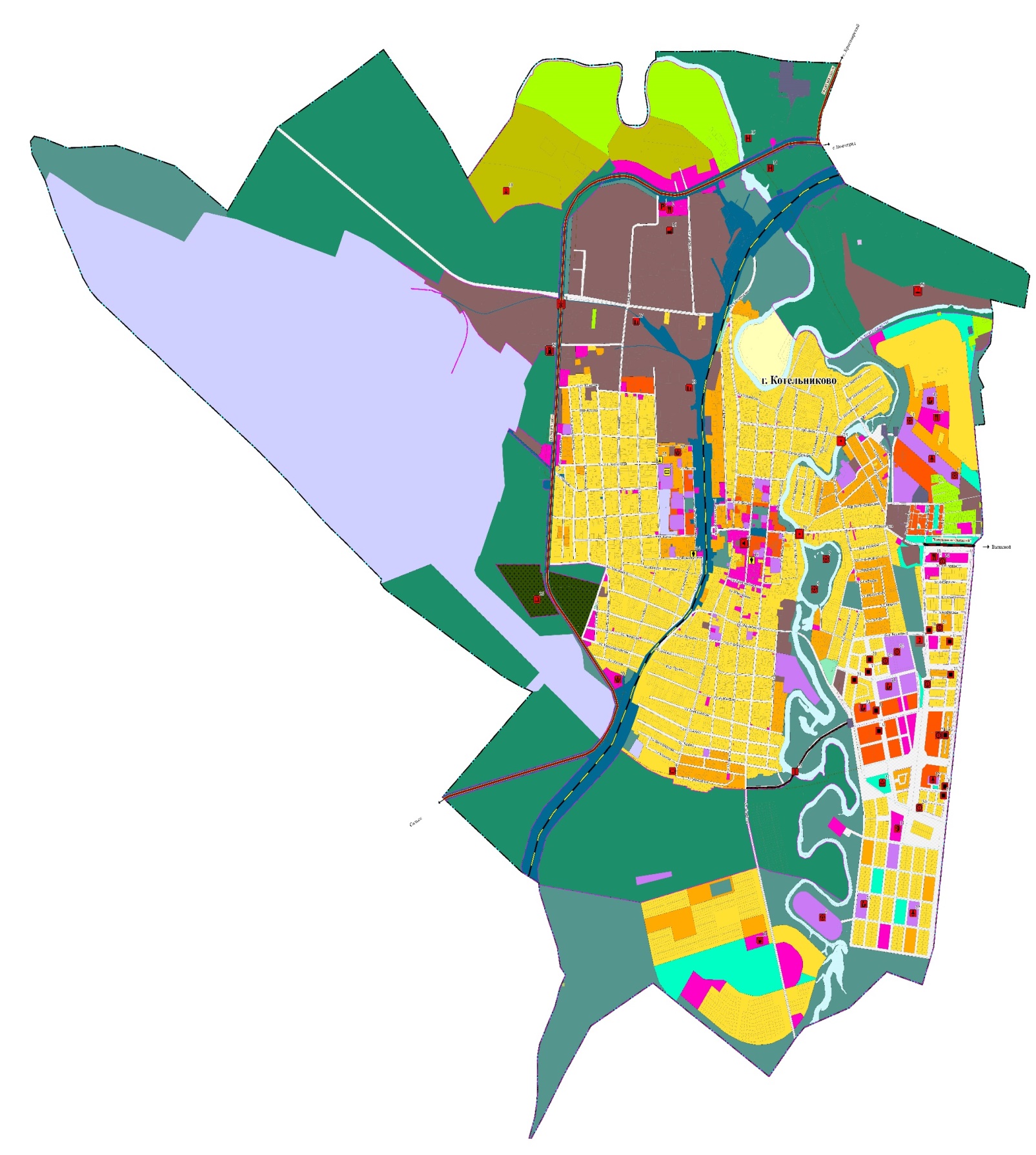 Расчёт потребности в объектах общего образованияРасчёт потребности в объектах дошкольного образованияВ городском поселении в целом наблюдается дефицит мест в общеобразовательных учреждениях. Проектом «Планировка территорий малоэтажной застройки жилых районов «Дубовая роща» и «Дубовая роща-2», подготовленный ЗАО «Институт Волгоградгражданпроект», предусматривается для данных районов строительство школы на 600 мест.В городском поселении в целом наблюдается дефицит мест в дошкольных образовательных учреждениях. Проектом «Планировка территорий малоэтажной застройки жилых районов «Дубовая роща» и «Дубовая роща-2», подготовленный ЗАО «Институт Волгоградгражданпроект», предусматривается для данных районов строительство 3 дошкольных учреждений общей мощностью 420 мест.Расчёт потребности в объектах дополнительного образованияРасчёт потребности в объектах физической культуры и спортаВ соответствии с Инвестиционным паспортом поселения, предполагается, что на территории городского поселения появятся инвесторы для реализации инвестиционных проектов в сфере физической культуры и массового спорта:площадка для размещения объектов обслуживания населения местного значения площадью 3,3804 га, ЗУ № 34:13:130032:811 – для строительства теннисного корта;площадка для размещения объектов обслуживания населения местного значения площадью 4,066 га, ЗУ № 34:13:130032:813 – для строительства стадиона на 500 мест.В городском поселении наблюдается излишек мест в учреждениях дополнительного образования. Новое строительство не требуется.Генеральным планом рекомендуется строительство:многофункционального спортивного центра с плоскостными сооружениями общей площадью 3 тыс. м2, универсальными залами площадью пола 600 м2 и 3 плавательными бассейнами общей площадью зеркала воды 700 м2 (включая детский); центра игровых видов спорта с трибунами и плоскостными сооружениями общей площадью 5 тыс. м2, спортивными залами общей площадью 600 м2 с 3 плавательными бассейнами общей площадью зеркала воды 700 м2;спортивных залов общего пользования по месту жительства общей площадью 1000 м2;многофункциональных спортивных площадок открытого типа (включая корты, поля для мини-футбола, волейбольные и баскетбольные площадки) по месту жительства общей площадью 10 тыс. м2Расчёт потребности в объектах культурно-досугового профиляВ городском поселении наблюдается дефицит мест в учреждениях клубного типа. Схема территориального планирования Котельниковского муниципального района предусматривает строительство культурно-досугового центра на 200 мест.Проектом «Планировка территорий малоэтажной застройки жилых районов «Дубовая роща» и «Дубовая роща-2», подготовленным ЗАО «Институт Волгоградгражданпроект», предусматривается строительство торгово-развлекательного центра площадью 5350 м2.  Генеральным планом дополнительно рекомендуется:строительство многофункционального торгово-развлекательного центра с кинозалом на 300 мест;строительство концертного зала мощностью 200 мест.Генеральным планом также рекомендуется реконструкция существующих библиотек в городском поселении с целью увеличения их мощности до 100 тыс. ед. хранения (+31,1 тыс.).Создать условия для роста экономических и социальных показателей городского поселенияРационально использовать территориальные ресурсы городского поселенияОрганизация территории под планируемое гражданское кладбищеЛиквидировать дефицит объектов социальной инфраструктурыРазвитие транспортной и инженерной инфраструктурОбеспечить правильный вектор развития городского поселения на годы вперёд Вопросы:Предложения:Председательствующим было предложено проголосовать за согласие с проектной документацией «Внесение изменений в генеральный план Котельниковского городского поселения», подготовленной ООО «Корпус», доработанной по результатам работы согласительной комиссии, созданной на основании постановления администрации Котельниковского городского поселения от 01.11.2022г. №779 и направлением ее в Совет народных депутатов Котельниковского городского поселения Котельниковского муниципального района Волгоградской области для принятия решения об утверждении проектной документации «Внесение изменений в генеральный план Котельниковского городского поселения», подготовленной ООО «Корпус» либо ее отклонении.Председательствующийна  публичных слушаниях                 ____________       _____________________________                                                                     (подпись)                   (фамилия, имя, отчество)Секретарь                                         ____________        _____________________________                                                                 (подпись)                             (фамилия, имя, отчество)Перечень  принявших  участие в рассмотрении проекта участников  публичных  слушаний, состоявшихся 17.02.2022г.Этапы территориального планированияЗначение, чел.Первая очередь (2031 год)21240Расчетный срок (2041 год)22210Населённый пунктЧисло детей школьного возраста, расчётный срок (2041 г.)Число детей школьного возраста, 2020 г.Существующее и расчётное количество мест в общеобразовательных учреждениях Существующее и расчётное количество мест в общеобразовательных учреждениях Существующее и расчётное количество мест в общеобразовательных учреждениях Существующее и расчётное количество мест в общеобразовательных учреждениях Населённый пунктЧисло детей школьного возраста, расчётный срок (2041 г.)Число детей школьного возраста, 2020 г.Существующее кол-во местНормативная потребность мест, 2020 г.Прогнозируемая потребность мест, 2041 г.Дефицит (-) / Избыток (+)г. Котельниково299826362 61324252758-145Населённый пунктЧисло детей дошкольного возраста, расчётный срок (2041 г.)Число детей дошкольного возраста, 2020 г.Существующее и расчётное количество мест в дошкольных учреждениях Существующее и расчётное количество мест в дошкольных учреждениях Существующее и расчётное количество мест в дошкольных учреждениях Существующее и расчётное количество мест в дошкольных учреждениях Населённый пунктЧисло детей дошкольного возраста, расчётный срок (2041 г.)Число детей дошкольного возраста, 2020 г.Существующее кол-во местНормативная потребность мест, 2020 г.Прогнозируемая потребность мест, 2041 г.Дефицит (-) / Избыток (+)г. Котельниково19991749108511021259-174Населённый пунктЧисло детей школьного возраста, расчётный срок (2041 г.)Число етей школьного возраста, 2020 г.Существующее и расчётное количество мест в учреждениях дополнительного образованияСуществующее и расчётное количество мест в учреждениях дополнительного образованияСуществующее и расчётное количество мест в учреждениях дополнительного образованияСуществующее и расчётное количество мест в учреждениях дополнительного образованияНаселённый пунктЧисло детей школьного возраста, расчётный срок (2041 г.)Число етей школьного возраста, 2020 г.Существующее кол-во местНормативная потребность мест, 2020 г.Прогнозируемая потребность мест, 2041 г.Дефицит (-) / Избыток (+)г. Котельниково2998263625467648691677Населённые пунктыНаселение, расчётный срок (2041 г.)Плоскостные сооруженияПлоскостные сооруженияПлоскостные сооруженияСпортивные залыСпортивные залыСпортивные залыБассейныБассейныБассейныНаселённые пунктыНаселение, расчётный срок (2041 г.)Нормативная потребность (м2)Существующие, м2Дефицит (-) / Избыток (+)Нормативная потребность (м2)Существующие, м2Дефицит (-) / Избыток (+)Нормативная потребность (м2)Существующие, м2Дефицит (-) / Избыток (+)г. Котельниково222101554706860-1486103753н/д-37531666275-1391Населённые пунктыНаселение, расчётный срок (2041 г.)Учреждения клубного типа, местУчреждения клубного типа, местУчреждения клубного типа, местМассовые библиотеки, тыс. экз. храненияМассовые библиотеки, тыс. экз. храненияМассовые библиотеки, тыс. экз. храненияНаселённые пунктыНаселение, расчётный срок (2041 г.)Существующее кол-воНормативДефицит (-) / Избыток (+)Существующее кол-воНормативДефицит (-) / Избыток (+)г. Котельниково22 2105401444-90468,999,9-31,1№ п/пФ.И. О. (при наличии)участника публичных слушаний, наименование организации (для юр. лица)дата  рождения (ОГРН для                     юр. лица)адрес  места  жительства  (регистрации) (местонахождение для                  юр. лица)